ЗАКОНКИРОВСКОЙ ОБЛАСТИОБ ОБЩЕСТВЕННОЙ ПАЛАТЕ КИРОВСКОЙ ОБЛАСТИПринятЗаконодательным СобраниемКировской области30 марта 2017 годаСтатья 1. Общие положения1. Общественная палата Кировской области (далее - Общественная палата) обеспечивает взаимодействие граждан Российской Федерации, проживающих на территории Кировской области (далее - граждане), и некоммерческих организаций, созданных для представления и защиты прав и законных интересов профессиональных и социальных групп, осуществляющих деятельность на территории Кировской области (далее - некоммерческие организации), с территориальными органами федеральных органов исполнительной власти, органами государственной власти Кировской области и органами местного самоуправления, находящимися на территории Кировской области (далее - органы местного самоуправления), в целях учета потребностей и интересов граждан, защиты прав и свобод граждан, прав и законных интересов некоммерческих организаций при формировании и реализации государственной политики в целях осуществления общественного контроля за деятельностью территориальных органов федеральных органов исполнительной власти, органов исполнительной власти Кировской области, органов местного самоуправления, государственных и муниципальных организаций, иных организаций, осуществляющих в соответствии с федеральными законами отдельные публичные полномочия на территории Кировской области.2. Общественная палата формируется на основе добровольного участия в ее деятельности граждан и некоммерческих организаций.3. Наименование "Общественная палата Кировской области" не может быть использовано в наименованиях органов государственной власти Кировской области, органов местного самоуправления, а также в наименованиях организаций.4. Общественная палата не является юридическим лицом.5. Местонахождение Общественной палаты - город Киров.Статья 2. Цели и задачи Общественной палатыОбщественная палата призвана обеспечить согласование общественно значимых интересов граждан, некоммерческих организаций, органов государственной власти Кировской области и органов местного самоуправления для решения наиболее важных вопросов экономического и социального развития Кировской области, защиты прав и свобод граждан, развития демократических институтов путем:1) привлечения граждан и некоммерческих организаций;2) выдвижения и поддержки гражданских инициатив, направленных на реализацию конституционных прав, свобод и законных интересов граждан, прав и законных интересов некоммерческих организаций;3) реализации права законодательной инициативы в Законодательном Собрании Кировской области;4) выработки рекомендаций органам государственной власти Кировской области при определении приоритетов в области государственной поддержки некоммерческих организаций, деятельность которых направлена на развитие гражданского общества в Кировской области;5) взаимодействия с Общественной палатой Российской Федерации, общественными палатами субъектов Российской Федерации, а также общественными палатами (советами) муниципальных образований, общественными советами при Законодательном Собрании Кировской области и исполнительных органах государственной власти Кировской области;6) оказания информационной, методической и иной поддержки общественным палатам (советам) муниципальных образований, общественным советам при Законодательном Собрании Кировской области и исполнительных органах государственной власти Кировской области, некоммерческим организациям, деятельность которых направлена на развитие гражданского общества в Кировской области.Статья 3. Правовая основа деятельности Общественной палатыОбщественная палата осуществляет свою деятельность на основе Конституции Российской Федерации, федеральных конституционных законов, Федерального закона от 23 июня 2016 года N 183-ФЗ "Об общих принципах организации и деятельности общественных палат субъектов Российской Федерации", других федеральных законов, иных нормативных правовых актов Российской Федерации, Устава Кировской области, настоящего Закона, иных законов и нормативных правовых актов Кировской области.Статья 4. Принципы формирования и деятельности Общественной палатыОбщественная палата формируется и осуществляет свою деятельность в соответствии с принципами:1) приоритета прав и законных интересов человека и гражданина;2) законности;3) равенства прав институтов гражданского общества;4) самоуправления;5) независимости;6) открытости и гласности.Статья 5. Регламент Общественной палаты1. Общественная палата утверждает Регламент Общественной палаты Кировской области (далее - Регламент Общественной палаты).2. Регламентом Общественной палаты устанавливаются:1) порядок участия членов Общественной палаты в ее деятельности;2) сроки и порядок проведения заседаний Общественной палаты;3) состав, полномочия и порядок деятельности совета Общественной палаты;4) полномочия и порядок деятельности председателя Общественной палаты и заместителя (заместителей) председателя Общественной палаты;5) порядок формирования и деятельности комиссий и рабочих групп Общественной палаты, а также порядок избрания и полномочия их руководителей;6) процедура избрания представителя Общественной палаты в состав Общественной палаты Российской Федерации;7) порядок прекращения и приостановления полномочий членов Общественной палаты в соответствии с Федеральным законом от 23 июня 2016 года N 183-ФЗ "Об общих принципах организации и деятельности общественных палат субъектов Российской Федерации";8) порядок подготовки и публикации ежегодного доклада Общественной палаты о состоянии гражданского общества в Кировской области;9) порядок деятельности аппарата Общественной палаты;10) формы и порядок принятия решений Общественной палаты;11) порядок привлечения к работе Общественной палаты граждан, а также некоммерческих организаций, представители которых не вошли в ее состав, и формы их взаимодействия с Общественной палатой;12) иные вопросы внутренней организации и порядка деятельности Общественной палаты.3. Изменения в Регламент Общественной палаты утверждаются решением Общественной палаты по представлению совета Общественной палаты или по инициативе не менее чем одной трети членов Общественной палаты.Статья 6. Кодекс этики членов Общественной палатыСовет Общественной палаты разрабатывает и представляет на утверждение Общественной палаты Кодекс этики членов Общественной палаты (далее - Кодекс этики). Выполнение требований, предусмотренных Кодексом этики, является обязательным для членов Общественной палаты.Статья 7. Член Общественной палаты1. Членом Общественной палаты может быть гражданин, достигший возраста 18 лет.2. Членами Общественной палаты не могут быть:1) Президент Российской Федерации, сенаторы Российской Федерации, депутаты Государственной Думы Федерального Собрания Российской Федерации, члены Правительства Российской Федерации, судьи, иные лица, замещающие государственные должности Российской Федерации, лица, замещающие должности федеральной государственной службы, депутаты законодательных органов субъектов Российской Федерации, иные лица, замещающие государственные должности субъектов Российской Федерации, лица, замещающие должности государственной гражданской службы субъектов Российской Федерации, должности муниципальной службы, а также лица, замещающие муниципальные должности;(в ред. Законов Кировской области от 10.06.2021 N 484-ЗО, от 26.07.2022 N 97-ЗО)2) лица, признанные на основании решения суда недееспособными или ограниченно дееспособными;3) лица, имеющие непогашенную или неснятую судимость;4) лица, имеющие гражданство (подданство) другого государства (других государств), вид на жительство или иной документ, подтверждающий право на постоянное проживание гражданина Российской Федерации на территории иностранного государства;(в ред. Закона Кировской области от 26.07.2022 N 97-ЗО)5) лица, членство которых в Общественной палате ранее было прекращено на основании пункта 4 части 1 статьи 10 Федерального закона от 23 июня 2016 года N 183-ФЗ "Об общих принципах организации и деятельности общественных палат субъектов Российской Федерации". В этом случае запрет на членство в Общественной палате относится только к работе Общественной палаты следующего состава.3. Члены Общественной палаты осуществляют свою деятельность на общественных началах.4. Член Общественной палаты приостанавливает членство в политической партии на срок осуществления своих полномочий.5. Объединение членов Общественной палаты по принципу национальной, религиозной, региональной или партийной принадлежности не допускается.6. Члены Общественной палаты при осуществлении своих полномочий не связаны решениями некоммерческих организаций.7. Отзыв члена Общественной палаты не допускается.8. Члены Общественной палаты принимают личное участие в работе заседаний Общественной палаты, заседаний совета Общественной палаты, комиссий и рабочих групп Общественной палаты.9. Член Общественной палаты имеет удостоверение члена Общественной палаты (далее - удостоверение), являющееся документом, подтверждающим его полномочия. Член Общественной палаты пользуется удостоверением в течение срока своих полномочий. Образец и описание удостоверения, порядок его выдачи утверждаются Общественной палатой.10. Член Общественной палаты вправе получать компенсацию понесенных за счет собственных средств расходов в связи с осуществлением им полномочий члена Общественной палаты за счет средств областного бюджета в порядке и размерах, определенных статьей 18 настоящего Закона.Статья 8. Состав и порядок формирования Общественной палаты1. Количественный состав Общественной палаты составляет 48 человек.2. Правом на выдвижение кандидатов в члены Общественной палаты обладают некоммерческие организации.3. К выдвижению кандидатов в члены Общественной палаты не допускаются некоммерческие организации, которые в соответствии с Федеральным законом от 4 апреля 2005 года N 32-ФЗ "Об Общественной палате Российской Федерации" не могут выдвигать кандидатов в члены Общественной палаты Российской Федерации.4. Выдвижение в соответствии с положениями настоящей статьи кандидатов в члены Общественной палаты некоммерческими организациями осуществляется по решению их коллегиальных органов, обладающих соответствующими полномочиями в силу закона или в соответствии с уставами этих организаций, а при отсутствии коллегиальных органов - по решению иных органов, обладающих в силу закона или в соответствии с уставами этих организаций правом выступать от имени этих организаций.5. Каждая организация, деятельность которой в сфере представления и защиты прав и законных интересов профессиональных и социальных групп составляет не менее трех лет, вправе предложить одного кандидата из числа граждан, которые имеют место жительства на территории Кировской области.К заявлению с предложением о включении своего представителя в состав Общественной палаты должны прилагаться решение о выдвижении кандидата, копия свидетельства о государственной регистрации некоммерческой организации, письменная информация об общественно значимой для населения деятельности некоммерческой организации, сведения о представителе, которого предлагается включить в состав Общественной палаты.6. Одна треть состава Общественной палаты утверждается Губернатором Кировской области по представлению зарегистрированных на территории Кировской области структурных подразделений общероссийских и межрегиональных общественных объединений не позднее 30 дней со дня инициирования процедуры формирования нового состава Общественной палаты.Рассмотрение Губернатором Кировской области предложенных кандидатур членов Общественной палаты осуществляется в соответствии с порядком формирования Губернатором Кировской области части состава членов Общественной палаты, утвержденным указом Губернатора Кировской области.7. Одна треть состава Общественной палаты утверждается Законодательным Собранием Кировской области по представлению зарегистрированных на территории Кировской области некоммерческих организаций, в том числе региональных общественных объединений, не позднее 30 дней со дня инициирования процедуры формирования нового состава Общественной палаты.Рассмотрение Законодательным Собранием Кировской области предложенных кандидатур членов Общественной палаты осуществляется в соответствии с Регламентом Законодательного Собрания Кировской области.8. Члены Общественной палаты, утвержденные Губернатором Кировской области, и члены Общественной палаты, утвержденные Законодательным Собранием Кировской области, определяют состав остальной одной трети членов Общественной палаты из числа кандидатур, представленных местными общественными объединениями, зарегистрированными на территории Кировской области, не позднее 30 дней со дня утверждения Губернатором Кировской области и Законодательным Собранием Кировской области определенных ими членов Общественной палаты.Члены Общественной палаты, утвержденные Губернатором Кировской области и Законодательным Собранием Кировской области, определяют состав остальной одной трети членов Общественной палаты в порядке, установленном Регламентом Общественной палаты.9. Губернатор Кировской области своим распоряжением утверждает полный состав Общественной палаты не позднее 70 дней со дня инициирования процедуры формирования нового состава Общественной палаты.10. Общественная палата является правомочной, если в ее состав вошло более трех четвертых установленного настоящим Законом числа членов Общественной палаты. Первое заседание Общественной палаты, образованной в правомочном составе, должно быть проведено не позднее чем через десять дней со дня истечения срока полномочий членов Общественной палаты действующего состава.11. Срок полномочий членов Общественной палаты составляет три года и исчисляется со дня первого заседания Общественной палаты нового состава. Со дня первого заседания Общественной палаты нового состава полномочия членов Общественной палаты действующего состава прекращаются.12. Не позднее чем за три месяца до истечения срока полномочий членов Общественной палаты Законодательное Собрание Кировской области размещает на своем официальном сайте в информационно-телекоммуникационной сети "Интернет" информацию о начале процедуры формирования нового состава Общественной палаты, установленной частями 1 - 8 настоящей статьи.13. В случае, если не сформирован полный состав Общественной палаты (неправомочный состав) либо член Общественной палаты досрочно сложил полномочия, замещение вакантных мест осуществляется с учетом численности представителей от каждого участника формирования полного состава Общественной палаты и в порядке, предусмотренном частями 6 - 8 настоящей статьи, в следующие сроки:в течение семи календарных дней после наступления основания, указанного в абзаце первом настоящей части, председатель Общественной палаты информирует об этом Законодательное Собрание Кировской области;Законодательное Собрание Кировской области в течение 90 календарных дней после получения сообщения инициирует процедуру замещения вакантного места (вакантных мест);(в ред. Закона Кировской области от 27.07.2020 N 391-ЗО)Губернатор Кировской области не позднее 45 календарных дней со дня инициирования процедуры замещения вакантного места (вакантных мест) своим распоряжением утверждает вновь выбранного (вновь выбранных) члена (членов) Общественной палаты.Если досрочное прекращение полномочий члена Общественной палаты произошло менее чем за шесть месяцев до истечения срока полномочий Общественной палаты действующего состава и при этом Общественная палата остается в правомочном составе, процедура замещения вакантного места (вакантных мест) не осуществляется.(абзац введен Законом Кировской области от 27.07.2020 N 391-ЗО)Статья 9. Органы Общественной палаты1. Органами Общественной палаты являются:1) совет Общественной палаты;2) председатель Общественной палаты;3) комиссии Общественной палаты.2. К исключительной компетенции Общественной палаты относится решение следующих вопросов:1) утверждение Регламента Общественной палаты и внесение в него изменений;2) избрание председателя Общественной палаты и заместителя (заместителей) председателя Общественной палаты;3) утверждение количества комиссий и рабочих групп Общественной палаты, их наименований и определение направлений их деятельности;4) избрание председателей комиссий Общественной палаты и их заместителей.3. Общественная палата в период своей работы вправе рассматривать и принимать решения по вопросам, входящим в компетенцию совета Общественной палаты.4. Вопросы, указанные в пунктах 2 - 4 части 2 настоящей статьи, должны быть рассмотрены на первом заседании Общественной палаты, образованной в правомочном составе.5. В совет Общественной палаты входят председатель Общественной палаты, заместитель (заместители) председателя Общественной палаты, председатели комиссий Общественной палаты, член Общественной палаты, являющийся представителем в составе Общественной палаты Российской Федерации, руководитель аппарата Общественной палаты. Совет Общественной палаты является постоянно действующим органом. Председателем совета Общественной палаты является председатель Общественной палаты.6. Совет Общественной палаты:1) утверждает план работы Общественной палаты на год и вносит в него изменения;2) принимает решение о проведении внеочередного заседания Общественной палаты;3) определяет дату проведения и утверждает проект повестки дня заседания Общественной палаты;4) вносит предложение по кандидатуре на должность руководителя аппарата Общественной палаты в Правительство Кировской области в порядке, установленном Регламентом Общественной палаты;5) принимает решение о привлечении к работе Общественной палаты граждан и некоммерческих организаций, представители которых не вошли в ее состав;6) направляет запросы Общественной палаты в территориальные органы федеральных органов исполнительной власти, органы государственной власти Кировской области, органы местного самоуправления, государственные и муниципальные организации, иные организации, осуществляющие в соответствии с федеральными законами отдельные публичные полномочия на территории Кировской области;7) разрабатывает и представляет на утверждение Общественной палаты Кодекс этики;8) дает поручения председателю Общественной палаты, комиссиям Общественной палаты, председателям комиссий Общественной палаты, руководителям рабочих групп Общественной палаты;9) вносит предложения по изменению Регламента Общественной палаты;10) осуществляет иные полномочия в соответствии с законодательством Кировской области и Регламентом Общественной палаты.7. Председатель Общественной палаты избирается из числа членов Общественной палаты открытым голосованием.8. Председатель Общественной палаты:1) организует работу совета Общественной палаты;2) определяет обязанности заместителя (заместителей) председателя Общественной палаты по согласованию с советом Общественной палаты;3) представляет Общественную палату в отношениях с органами государственной власти, органами местного самоуправления, некоммерческими организациями, гражданами;4) выступает с предложением о проведении внеочередного заседания совета Общественной палаты;5) подписывает решения, обращения и иные документы, принятые Общественной палатой, советом Общественной палаты, а также запросы Общественной палаты;6) осуществляет общее руководство деятельностью аппарата Общественной палаты;7) осуществляет иные полномочия в соответствии с законодательством Кировской области и Регламентом Общественной палаты.9. В состав комиссий Общественной палаты входят члены Общественной палаты. В состав рабочих групп Общественной палаты могут входить члены Общественной палаты, представители некоммерческих организаций, другие граждане.Статья 10. Прекращение и приостановление полномочий члена Общественной палаты1. Полномочия члена Общественной палаты прекращаются в порядке, предусмотренном Регламентом Общественной палаты, в случае:1) истечения срока его полномочий;2) подачи им заявления о выходе из состава Общественной палаты;3) неспособности его в течение длительного времени по состоянию здоровья участвовать в работе Общественной палаты;4) грубого нарушения им Кодекса этики - по решению не менее двух третей установленного числа членов Общественной палаты, принятому на заседании Общественной палаты;5) смерти члена Общественной палаты;6) систематического в соответствии с Регламентом Общественной палаты неучастия без уважительных причин в заседаниях Общественной палаты, работе ее органов;7) выявления обстоятельств, не совместимых в соответствии с частью 2 статьи 7 Федерального закона от 23 июня 2016 года N 183-ФЗ "Об общих принципах организации и деятельности общественных палат субъектов Российской Федерации" со статусом члена Общественной палаты;8) если по истечении 30 дней со дня первого заседания Общественной палаты член Общественной палаты не выполнил требование, предусмотренное частью 4 статьи 7 Федерального закона от 23 июня 2016 года N 183-ФЗ "Об общих принципах организации и деятельности общественных палат субъектов Российской Федерации".2. Полномочия члена Общественной палаты приостанавливаются в порядке, предусмотренном Регламентом Общественной палаты, в случае:1) предъявления ему в порядке, установленном уголовно-процессуальным законодательством Российской Федерации, обвинения в совершении преступления;2) назначения ему административного наказания в виде административного ареста;3) регистрации его в качестве кандидата на должность Президента Российской Федерации, кандидата в депутаты законодательного (представительного) органа государственной власти, кандидата на должность высшего должностного лица субъекта Российской Федерации, кандидата на замещение муниципальной должности, доверенного лица или уполномоченного представителя кандидата (избирательного объединения).(в ред. Закона Кировской области от 26.07.2022 N 97-ЗО)Статья 11. Организация деятельности Общественной палаты1. Основными формами деятельности Общественной палаты являются заседания Общественной палаты, заседания совета Общественной палаты, заседания комиссий и рабочих групп Общественной палаты.2. Первое заседание Общественной палаты нового состава созывается Губернатором Кировской области и открывается старейшим членом Общественной палаты.3. Заседания Общественной палаты проводятся в соответствии с планом работы Общественной палаты, но не реже одного раза в четыре месяца.4. Заседание Общественной палаты считается правомочным, если на нем присутствует более половины установленного числа членов Общественной палаты.5. Решения Общественной палаты принимаются в форме заключений, предложений и обращений и носят рекомендательный характер.6. Вопросы организации деятельности Общественной палаты в части, не урегулированной Федеральным законом от 23 июня 2016 года N 183-ФЗ "Об общих принципах организации и деятельности общественных палат субъектов Российской Федерации", другими федеральными законами, настоящим Законом, определяются Регламентом Общественной палаты.7. В целях реализации задач, возложенных на Общественную палату, Общественная палата вправе:1) осуществлять в соответствии с Федеральным законом от 21 июля 2014 года N 212-ФЗ "Об основах общественного контроля в Российской Федерации", Законом Кировской области от 11 ноября 2016 года N 8-ЗО "Об общественном контроле в Кировской области" и иными нормативными правовыми актами Кировской области общественный контроль за деятельностью территориальных органов федеральных органов исполнительной власти, органов исполнительной власти Кировской области, органов местного самоуправления, государственных и муниципальных организаций, иных организаций, осуществляющих в соответствии с федеральными законами отдельные публичные полномочия на территории Кировской области;2) проводить гражданские форумы, слушания, "круглые столы" и иные мероприятия по общественно важным проблемам в порядке, установленном Регламентом Общественной палаты;3) приглашать руководителей территориальных органов федеральных органов исполнительной власти, органов государственной власти Кировской области, органов местного самоуправления и иных лиц на заседания Общественной палаты;4) направлять в соответствии с Регламентом Общественной палаты членов Общественной палаты, уполномоченных советом Общественной палаты, для участия в заседаниях территориальных органов федеральных органов исполнительной власти, в работе комитетов, комиссий Законодательного Собрания Кировской области, в заседаниях Правительства Кировской области, коллегий иных органов исполнительной власти Кировской области, органов местного самоуправления;5) направлять запросы Общественной палаты. В период между заседаниями Общественной палаты запросы от имени Общественной палаты направляются по решению совета Общественной палаты;6) оказывать некоммерческим организациям, деятельность которых направлена на развитие гражданского общества в Кировской области, содействие в обеспечении их методическими материалами;7) привлекать в соответствии с Регламентом Общественной палаты экспертов.8. В соответствии с Уставом Кировской области Общественная палата обладает правом законодательной инициативы в Законодательном Собрании Кировской области. Решение о внесении законопроекта на рассмотрение Законодательного Собрания Кировской области принимается на пленарном заседании Общественной палаты большинством голосов от числа членов Общественной палаты.9. Общественная палата имеет также иные права, установленные федеральными законами, законами Кировской области.Статья 12. Предоставление информации Общественной палатеОбщественная палата вправе направлять в территориальные органы федеральных органов исполнительной власти, органы государственной власти Кировской области, органы местного самоуправления, государственные и муниципальные организации, иные организации, осуществляющие в соответствии с федеральными законами отдельные публичные полномочия на территории Кировской области, и их должностным лицам запросы по вопросам, входящим в компетенцию указанных органов и организаций, и получать от них информацию о результатах рассмотрения соответствующего запроса в соответствии с частями 2 и 3 статьи 12 Федерального закона от 23 июня 2016 года N 183-ФЗ "Об общих принципах организации и деятельности общественных палат субъектов Российской Федерации". Запросы Общественной палаты должны соответствовать ее целям и задачам, указанным в статье 2 настоящего Закона.Статья 13. Содействие членам Общественной палатыОрганы государственной власти Кировской области, органы местного самоуправления и их должностные лица обязаны оказывать содействие членам Общественной палаты в исполнении ими полномочий, установленных Федеральным законом от 23 июня 2016 года N 183-ФЗ "Об общих принципах организации и деятельности общественных палат субъектов Российской Федерации", настоящим Законом, нормативными правовыми актами Кировской области, Регламентом Общественной палаты.Статья 14. Общественный контроль1. Общественная палата осуществляет общественный контроль в порядке, предусмотренном Федеральным законом от 21 июля 2014 года N 212-ФЗ "Об основах общественного контроля в Российской Федерации", иными федеральными законами, Законом Кировской области от 11 ноября 2016 года N 8-ЗО "Об общественном контроле в Кировской области", настоящим Законом и Регламентом Общественной палаты.2. Общественная палата может выступать инициатором и организатором общественного контроля при осуществлении следующих форм общественного контроля: общественный мониторинг, общественная проверка, общественная экспертиза, общественное обсуждение.3. Общественная палата проводит общественную экспертизу проектов законов области о внесении поправок в Устав Кировской области, включая Устав Кировской области, изложенный в новой редакции, в сроки, не превышающие 30 календарных дней со дня поступления законопроекта в Общественную палату из Законодательного Собрания Кировской области.4. Общественной палатой создаются общественные региональные инспекции и региональные группы общественного контроля Кировской области для осуществления общественного контроля.Общественные региональные инспекции и региональные группы общественного контроля Кировской области являются организационными структурами общественного контроля.Общественные региональные инспекции и региональные группы общественного контроля Кировской области создаются по отраслевым (тематическим) направлениям в соответствии с Регламентом Общественной палаты.Предметом общественного контроля, осуществляемого общественной региональной инспекцией Кировской области, является постоянное (систематическое) или временное наблюдение за отдельными отраслями (направлениями) деятельности объектов общественного контроля.Предметом общественного контроля, осуществляемого региональной группой общественного контроля Кировской области, является деятельность объектов общественного контроля, повлекшая за собой возникновение фактов и обстоятельств, представляющих общественную и (или) информационную значимость, и (или) потенциальную возможность возникновения негативных последствий для жителей Кировской области в результате деятельности объектов общественного контроля и принимаемых объектами общественного контроля решений.Общественные региональные инспекции и региональные группы общественного контроля Кировской области осуществляют общественный контроль в Кировской области в соответствии с Федеральным законом от 21 июля 2014 года N 212-ФЗ "Об основах общественного контроля в Российской Федерации" и Законом Кировской области от 11 ноября 2016 года N 8-ЗО "Об общественном контроле в Кировской области".5. Общественная палата анализирует деятельность по осуществлению общественного контроля в Кировской области.6. Общественная палата ежегодно обобщает и размещает информацию о проведенных мероприятиях общественного контроля в ежегодном докладе о состоянии гражданского общества в Кировской области.Статья 15. Ежегодный доклад Общественной палатыОбщественная палата ежегодно подготавливает и публикует доклад о состоянии гражданского общества в Кировской области.В ежегодный доклад обязательно включается информация о состоянии гражданского общества, о развитии некоммерческих организаций в Кировской области, о субъектах общественного контроля, выступавших с инициативой проведения мероприятий общественного контроля в отчетном году, о перечне объектов общественного контроля, выявленных нарушениях, разработанных и направленных предложениях и рекомендациях.В доклад может включаться иная информация на усмотрение Общественной палаты.Статья 16. Аппарат Общественной палаты1. Организационное, правовое, аналитическое, информационное, документационное, финансовое и материально-техническое обеспечение деятельности Общественной палаты осуществляется аппаратом Общественной палаты.2. Аппарат Общественной палаты является областным государственным учреждением, имеющим печать с изображением герба Кировской области и со своим наименованием.3. Руководитель аппарата Общественной палаты назначается на должность и освобождается от должности Правительством Кировской области по представлению совета Общественной палаты.Статья 17. Финансовое обеспечение деятельности Общественной палаты1. Финансовое обеспечение деятельности Общественной палаты является расходным обязательством Кировской области.2. Финансовое обеспечение содержания аппарата Общественной палаты осуществляется за счет средств бюджета Кировской области.Статья 18. Компенсация расходов члена Общественной палаты в связи с осуществлением полномочий члена Общественной палаты1. В случае направления члена Общественной палаты в установленном Регламентом Общественной палаты порядке для участия в мероприятиях, связанных с осуществлением полномочий члена Общественной палаты, проводимых вне постоянного места жительства, ему возмещаются следующие расходы:расходы, связанные с бронированием и наймом жилого помещения (кроме случая, когда члену Общественной палаты предоставляется бесплатное помещение);дополнительные расходы, связанные с проживанием вне постоянного места жительства (суточные) (кроме случая направления члена Общественной палаты в такую местность, из которой он по условиям транспортного сообщения и характеру выполняемого задания имеет возможность ежедневно возвращаться на постоянное место жительства);расходы по проезду к месту проведения мероприятия и обратно к месту его жительства (включая оплату услуг по оформлению проездных документов, расходы за пользование в поездах постельными принадлежностями).2. Расходы, указанные в абзаце втором части 1 настоящей статьи, возмещаются члену Общественной палаты по фактическим затратам, подтвержденным соответствующими документами, но не более стоимости однокомнатного (одноместного) номера первой категории в гостинице на период проведения мероприятия, в пределах ассигнований, предусмотренных на выплаты, связанные с выполнением функций члена Общественной палаты.Расходы, указанные в абзацах третьем и четвертом части 1 настоящей статьи, возмещаются члену Общественной палаты в размерах, предусмотренных постановлением Правительства Кировской области для возмещения расходов, связанных со служебными командировками на территории Российской Федерации, работникам организаций, финансируемых за счет средств областного бюджета.3. Фактический срок пребывания члена Общественной палаты в месте проведения мероприятия определяется по отметке в документе о направлении члена Общественной палаты для участия в мероприятии, связанном с осуществлением полномочий члена Общественной палаты, проводимом вне постоянного места жительства, и по документам, подтверждающим проезд и проживание, и не может быть более срока, установленного в соответствии с абзацем первым части 1 настоящей статьи.4. Член Общественной палаты обязан в течение трех рабочих дней со дня возвращения из места проведения мероприятия представить в аппарат Общественной палаты следующие документы:заявление о возмещении расходов;документ о направлении члена Общественной палаты в установленном Регламентом Общественной палаты порядке для участия в мероприятии, связанном с осуществлением полномочий члена Общественной палаты, проводимом вне постоянного места жительства;оформленные надлежащим образом документы, подтверждающие произведенные расходы на проезд к месту проведения мероприятия и обратно и расходы по найму жилого помещения.5. Расходы, подлежащие возмещению, подтвержденные соответствующими документами, возмещаются члену Общественной палаты не позднее десяти рабочих дней со дня подачи им заявления об их возмещении.Статья 19. Вступление в силу настоящего Закона1. Настоящий Закон вступает в силу по истечении десяти дней со дня его официального опубликования.2. Положения настоящего Закона распространяются на правоотношения, возникшие в связи с формированием и деятельностью Общественной палаты, формирование которой началось после дня вступления в силу настоящего Закона.Вр.и.о. ГубернатораКировской областиИ.В.ВАСИЛЬЕВг. Киров10 апреля 2017 годаN 60-ЗО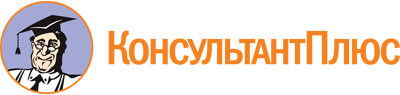 Закон Кировской области от 10.04.2017 N 60-ЗО
(ред. от 26.07.2022)
"Об Общественной палате Кировской области"
(принят постановлением Законодательного Собрания Кировской области от 30.03.2017 N 8/14)Документ предоставлен КонсультантПлюс

www.consultant.ru

Дата сохранения: 24.11.2022
 10 апреля 2017 годаN 60-ЗОСписок изменяющих документов(в ред. Законов Кировской областиот 27.07.2020 N 391-ЗО, от 10.06.2021 N 484-ЗО, от 26.07.2022 N 97-ЗО)